臺北市立大直高級中學教師專業學習社群會議記錄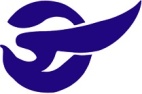 臺北市立大直高級中學教師專業學習社群成果活動名稱106學年度第2學期 國中部 第三次教學研究會 活動時間107年  06月  14  日  會議內容宣達事項活動地點k書中心2樓主 持 人許珍瑜紀    錄莊淑娥會議記錄會議記錄會議記錄會議記錄教務主任：落實教學正常化，老師們上課時，要督促學生確實填寫教學日誌。教學組長：        教學研究會：(國中部議程)107學年度領域召集人(無特殊原因依教育局指示須連續2年)：劉芸涵老師。107學年度課程計畫檔案，健體領域已繳交完成。專業學習社群(PLC)請於6/29(五)前上傳完成本學期領域共並繳交領域資料夾。請協助線上填寫社群回饋表。106學年度第2學期補救教學實施方式及老師如下：補救教學負責人：七年級健康教育負責人：劉芸涵師     七年級體育負責人：許珍瑜師            八年級健康教育負責人：廖瓊梅師     八年級體育負責人：莊淑娥師實施方式：作業書面報告教學研究會： 健體領域與數學科合作開彈性課程設計，相關資料如附件二。臨時動議：下次再討論領召輪替事宜。 
          散會： 教務主任：落實教學正常化，老師們上課時，要督促學生確實填寫教學日誌。教學組長：        教學研究會：(國中部議程)107學年度領域召集人(無特殊原因依教育局指示須連續2年)：劉芸涵老師。107學年度課程計畫檔案，健體領域已繳交完成。專業學習社群(PLC)請於6/29(五)前上傳完成本學期領域共並繳交領域資料夾。請協助線上填寫社群回饋表。106學年度第2學期補救教學實施方式及老師如下：補救教學負責人：七年級健康教育負責人：劉芸涵師     七年級體育負責人：許珍瑜師            八年級健康教育負責人：廖瓊梅師     八年級體育負責人：莊淑娥師實施方式：作業書面報告教學研究會： 健體領域與數學科合作開彈性課程設計，相關資料如附件二。臨時動議：下次再討論領召輪替事宜。 
          散會： 教務主任：落實教學正常化，老師們上課時，要督促學生確實填寫教學日誌。教學組長：        教學研究會：(國中部議程)107學年度領域召集人(無特殊原因依教育局指示須連續2年)：劉芸涵老師。107學年度課程計畫檔案，健體領域已繳交完成。專業學習社群(PLC)請於6/29(五)前上傳完成本學期領域共並繳交領域資料夾。請協助線上填寫社群回饋表。106學年度第2學期補救教學實施方式及老師如下：補救教學負責人：七年級健康教育負責人：劉芸涵師     七年級體育負責人：許珍瑜師            八年級健康教育負責人：廖瓊梅師     八年級體育負責人：莊淑娥師實施方式：作業書面報告教學研究會： 健體領域與數學科合作開彈性課程設計，相關資料如附件二。臨時動議：下次再討論領召輪替事宜。 
          散會： 教務主任：落實教學正常化，老師們上課時，要督促學生確實填寫教學日誌。教學組長：        教學研究會：(國中部議程)107學年度領域召集人(無特殊原因依教育局指示須連續2年)：劉芸涵老師。107學年度課程計畫檔案，健體領域已繳交完成。專業學習社群(PLC)請於6/29(五)前上傳完成本學期領域共並繳交領域資料夾。請協助線上填寫社群回饋表。106學年度第2學期補救教學實施方式及老師如下：補救教學負責人：七年級健康教育負責人：劉芸涵師     七年級體育負責人：許珍瑜師            八年級健康教育負責人：廖瓊梅師     八年級體育負責人：莊淑娥師實施方式：作業書面報告教學研究會： 健體領域與數學科合作開彈性課程設計，相關資料如附件二。臨時動議：下次再討論領召輪替事宜。 
          散會： 備註相關資料如附件一106-2學期 期末教學研究會(國中部議程)        如附件二件體領域數學科---教學計畫表相關資料如附件一106-2學期 期末教學研究會(國中部議程)        如附件二件體領域數學科---教學計畫表相關資料如附件一106-2學期 期末教學研究會(國中部議程)        如附件二件體領域數學科---教學計畫表研習(會議)名稱106學年度第1學期 國中部 第三次教學研究會研習(會議)時間 107年 06 月14日研習(會議)內容宣達事項研習(會議)地點k書中心2樓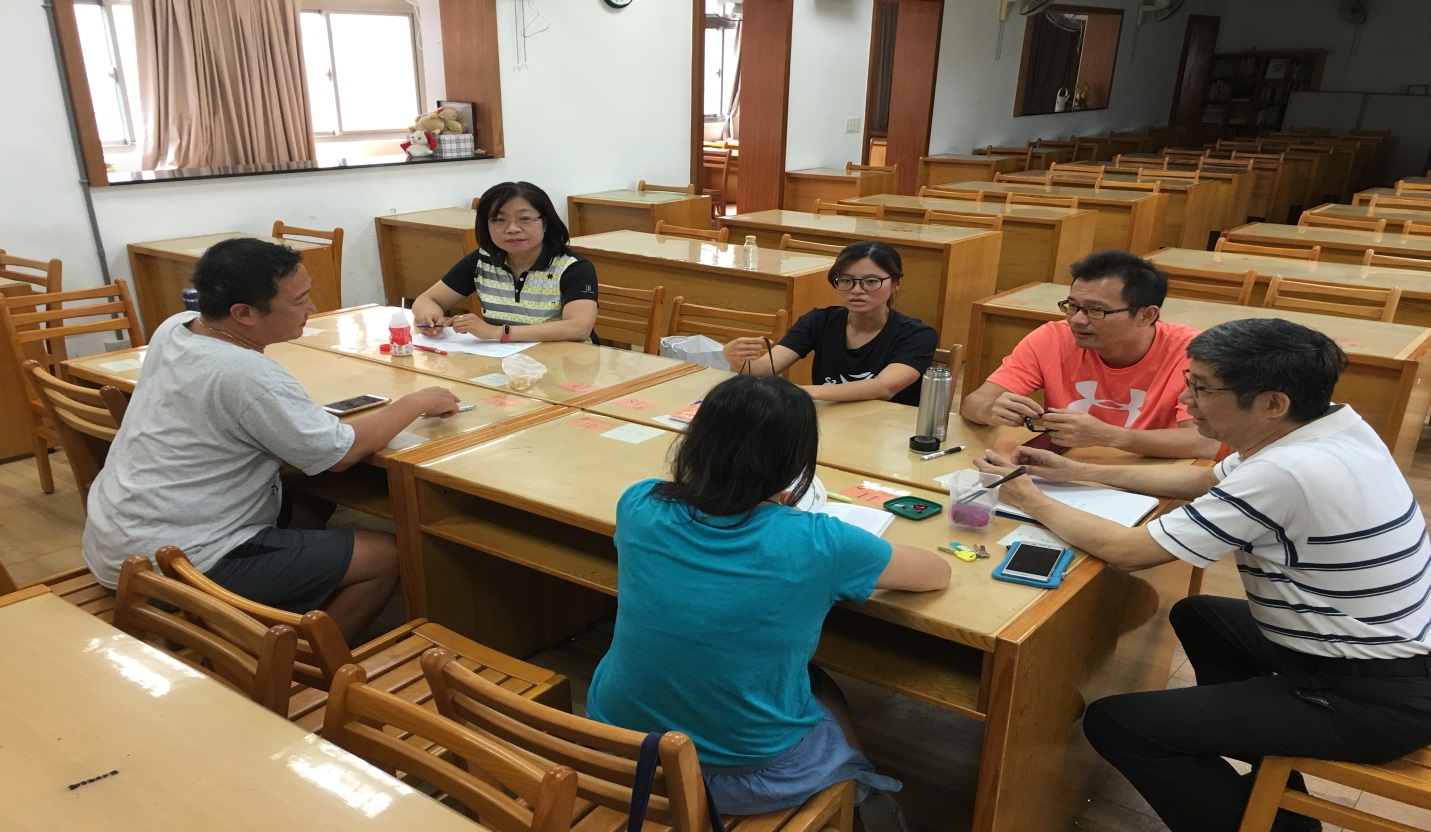 圖一、圖一、圖一、圖一、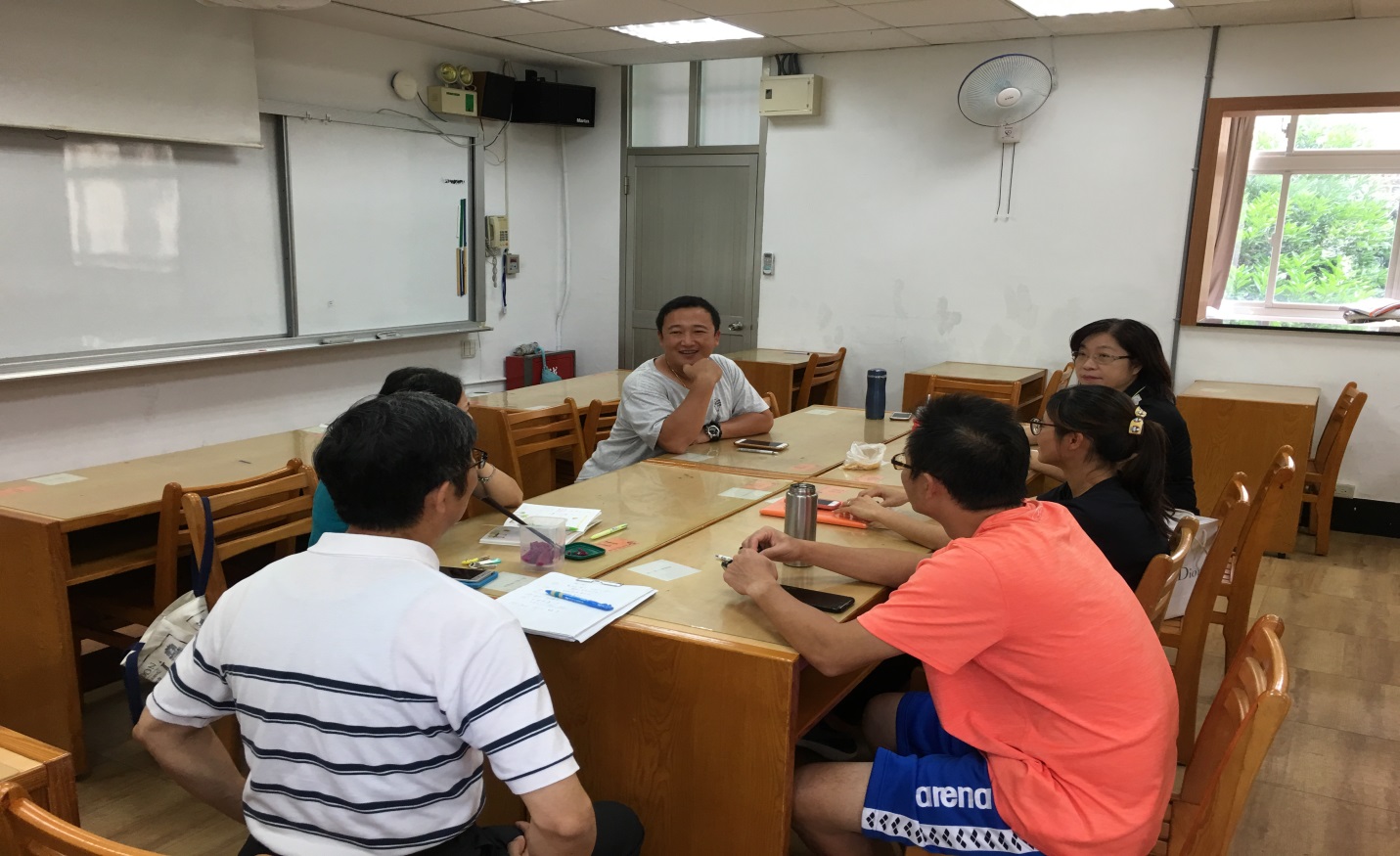 圖二、圖二、圖二、圖二、